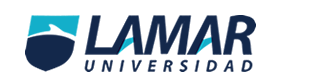 TEORÍA DE LA ARQUITECTURA IIACTIVIDAD INTEGRADORA“Los 3 mandamientos del arquitecto”Flores Sandez Grecia ItzelMuñoz Macías Ana BrendaIliana Marisol Martínez de Alba2º semestre24/ABRIL/2015 “El arquitecto debe de ser congruente para ser, servir y trabajar”:Los actos del arquitecto deben de tener lógica con sus palabras para poder crear un ambiente de confianza y seguridad a su cliente y a la sociedad para cumplir con lo que se le pide y con lo que está en sus manos. Siempre debe ser transparente.“El arquitecto debe de ser comprometido para su proyecto, para su cliente y para la sociedad”:El arquitecto debe de estar estrechamente interesado en lo que hace para prestar la atención necesaria a todo lo que se desenvuelve a su al rededor para  no perjudicar a la sociedad en la que esta pero a la vez cubrir la necesidad del cliente.“ El arquitecto se especializará en paciencia, corazón y firmeza”:Debe ser justo y no sólo pensar en la justicia propia, sabrá cubrir la necesidad de su cliente de una manera posible sin perjudicar a la sociedad que lo rodea y sin perjudicarse a el mismo o a su equipo de trabajo.